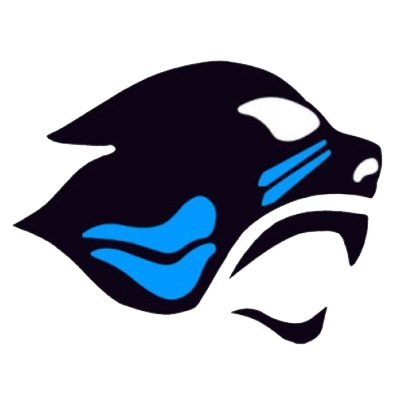                    GoFan LinksGoFan School Page: https://gofan.co/app/starrs-mill-panthersHome GamesGame 1 (Northgate): https://gofan.co/app/events/162Game 2 (Sandy Creek): https://gofan.co/app/events/163Game 3 (Morrow): https://gofan.co/app/events/164Game 4 (McIntosh): https://gofan.co/app/events/165Game 5 (Riverdale):  https://gofan.co/app/events/166Away Games*Away – Newnan: https://gofan.co/app/events/386Away – Fayette County: https://gofan.co/app/events/359*Indicates any opposing schools offering GoFan for away gamesMarketingLink GoFan On Your School Websites (Main Site, Athletics, Sport-Specific, etc.).  Examples:Add a ‘Ticket Sales’ tab on athletics’ websiteRelease a story each week - ‘Buy Tickets For Friday’s Game’Add a ‘Buy Tickets’ link to each game
Email Ticket Sales Opportunity To Your Fans (or other school communication tools)
	Examples:Starrs Mill High School is now offering fans the opportunity to purchase tickets online. Tickets are now on sale online for Friday’s game against __________.  Purchase your tickets in advance to avoid lines and get in the game faster.  Go to <INSERT GAME SPECIFIC LINK> to purchase.  Communicate GoFan Link To Opposing Team Create Sign/Banner Near Gate To Encourage Online Ticket SalesUse School & Sport-Specific Social Media Pages (Facebook, Twitter, etc.)
Facebook  & Twitter Examples:Avoid the lines and get in the game faster.  Tickets are on sale at <Insert Game Specific Link>Home game Friday! Buy tickets online at <Insert Game Specific Link>Tickets are now on sale for Friday’s game against @INSERT OPPONENT.  Buy online at <Insert Game Specific Link>Buy advanced tickets for Friday’s game @GoFanHS <Insert Game Specific Link>Buy tickets online for fast gate entry <Insert Game Specific Link>Pre-sale tickets are now available for sale @GoFanHS <Insert Game Specific Link>QUICK TIP #1:  Consider tagging your opponent’s social media link(s) to encourage visiting pre-sales.QUICK TIP #2: Copy/paste your game specific link in social media to automatically populate an image from your school with game specific information (SEE BELOW)**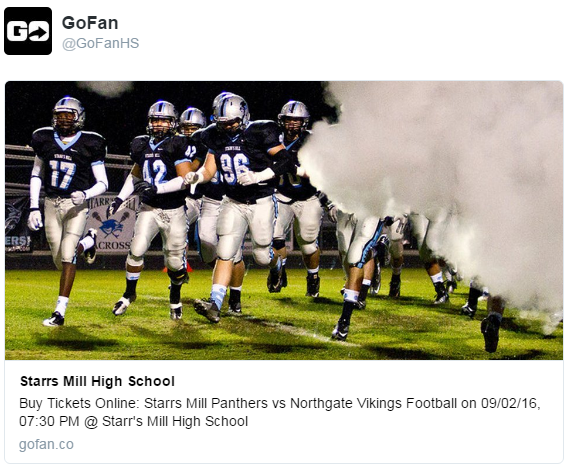 